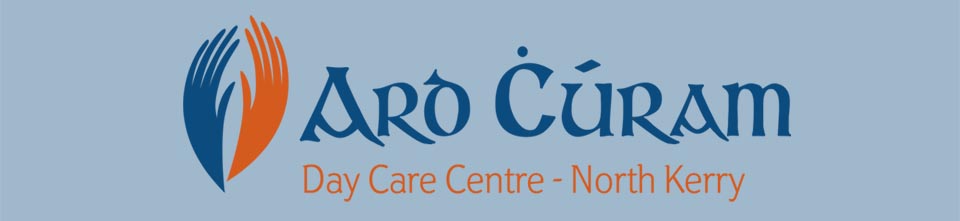 Ard Chúram is delighted to announce that it will open a new purpose built Dementia Centre in the summer of 2021 adding to it’s Day Care and Stroke Day Service for the North Kerry area.The Ard Chúram Fuchsia Centre will support adults living with dementia and their families through the provision of Day Care covering the North Kerry and West Limerick area.Ard Chúram Fuchsia Centre is now recruiting aNurse Co-Ordinator for it’s Dementia Day Care(Part-time 2 days a week)The successful candidate must have:At least 5 years post-registration experience in nursing A recognised nursing qualification Current Bord Altranais agus Cnáimhseachais na hEireann  registrationIt is desirable to have completed SONAS training, and to have worked with people who have a dementia diagnosis.For full particulars of the post and the application process, please follow the link on the website www.ardcuram.com. For informal enquiries please contact Louise Harnett, Nurse Manager Ard Chúram 068 22986.Closing date for receipt of application forms: April 23rd 2021 by 5pm.Interviews will take place week beginning May 3rd 2021. Short- listing may apply.